Wykaz proboszczów i ich pomocników przy parafii w Witkowicach od.1910 r.Pierwszy kościół w Witkowicach powstał w 1314 r.- został wybudowany z drzewa przez Bartosza Moskorzowskiego pod wezwaniem św. Michała  Archanioła. Była to skromna budowla, o stromym wysokim i gontami krytym dachem otoczona sobotami.W 1671 roku na miejscu starego kościoła powstaje nowy także z drewna Kościół pod wezwaniem św. Michała Archanioła.W 1977 roku na miejscu spalonego kościoła który spłonął 25.12.1975 r. Rozpoczęto budowę nowego kościoła,Kościół w Witkowicach był  w Archidiecezji krakowskiej do 1992 r.1.Ks.Stanisław Niziołek – proboszcz od 1.10,1910 r. do 1942 r./zmarł w Witkowicach/2.Ks.Władysław Magierski – proboszcz od 1942 r. do 1946 r.3.Ks.Franciszek Czarnota – proboszcz  od 1946r. do 1966 r.    4.Ks.Alojzy  Wilczyński – proboszcz od 1966r.do 1976r.5. Ks Aleksander Suchanek wik. ekon. w Witkowicach 13 VI 1976-1976, prob. tamże 21 IX 1976-1 IX .1977..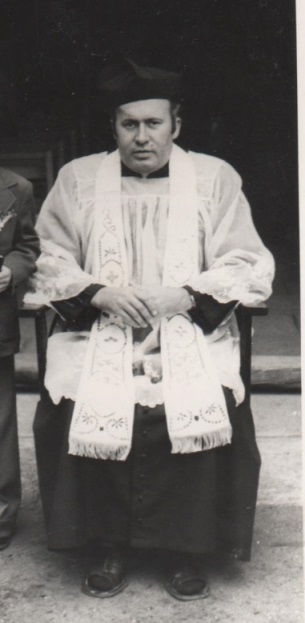 Ks.Aleksander Suchanek6. Ks. Stanisław Górny wik. ekon. w  Witkowicach 1 IX 1977-1977, prob. tamże 20 XII 1977-1980. /budowniczy noewgo kościoła/	    Ks. Górny został ciężko ranny w wypadku, do którego doszło10.07.2007 r. / wtorek /  w godzinach rannych na trasie Kraków-Zakopane w okolicach Myślenic. Mimo natychmiastowej pomocy i akcji reanimacyjnej w szpitalu, ks. Górny Stanisław  zmarł 10.07.2007 roku około godz. 20.Miał 73 lata.7.Ks.Kazimierz Józef Antosz – proboszcz od 1980 r. do 1982 r.8.Ks.Stanisław Majda – proboszcz od 1982 r.do 1985 r.9.Ks.Michał Maciejczyk – proboszcz od 1985 rdo 1988 r.
- ks.Walusiak Józef   - od kwietnia do maja 1988 r.10.Ks.Stanisław Maślanka – proboszcz od 1988 r do 1989 r.	11.Ks.Michał Maciejczyk – proboszcz od 1989 r do 1992 r.12.Ks.Kotarba Grzegorz – wikariusz od 1989 r.do 1992r.Papież Jan Paweł II bullą Totus Tuus Poloniae Populus z dnia 25 marca 1992 roku – z wydzielonego terenu archidiecezji krakowskiej (dekanaty: andrychowski, bialski, kęcki, oświęcimski, żywiecki I, żywiecki II) i diecezji katowickiej (dekanaty: Bielsko-Biała centrum, Bielsko-Biała zachód, cieszyński, czechowicki, istebniański, skoczowski, strumieński, wiślański) – utworzył diecezję bielsko-żywiecką. Od 1992 r.kościół w Witkowicach jest  w  Dieciezji Bielsko – Żywieckiej – dekanat Kęty13.Ks.Władysław Urbańczyk – proboszcz od 16.08.1992 r.do 2002 r.14.Ks.Adam Wyporek – proboszcz od 2002 r.do 22.08.2014 r.15.Ks.Stanisław Lipowski – administrator parafii – od 23.08.2014 r. do …….Opracował Władysław Surma -  na podstawie archiwum Kurii w Krakowie oraz z  archiwum własnego.Witkowice 20.01.2015 r.Zdjęcia udostępnili: Lucyna Teda , Anna Waligórska , Władysław Surma , Anna Kobiela, Krystyna Niedziela, Stanisława Waliczek, Antoni Kawończyk